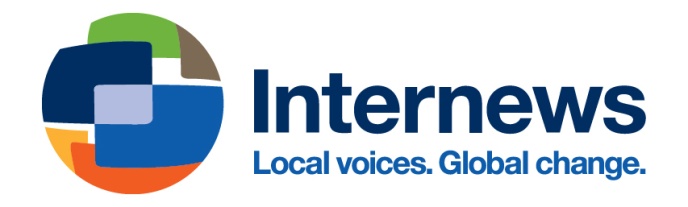 Форма заявки на участие в цикле вебинаров по теме «Инфографика»1.	Название компании: ______________________________________________________2.	ФИО участника ___________________________________________3.	Город (область, район) ______________________________ 5.	Регион распространения __________________6.	Адрес: _______________________ Телефон ________________________Факс ______________________________Электронная почта, если есть _____________________Адрес сайта в интернете, если есть________________________Обратите внимание: сертификат об окончании программы получат только участники, прослушавшие три вебинара и выполнившие все практические задания. 